В чем заключается метод интеллект-картМетод интеллект-карт основывается на трех видах мышления: ассоциативном, иерархическом и визуальном. Интеллект-карта – информация, которая представлена в графическом виде с помощью рисунков, разных цветов и пространственных связей. В центре карты – общая тема. От нее в разные стороны расходятся более мелкие темы или данные по мере уменьшения их общности.Ассоциации с общей темой интеллект-карты позволяют проследить ее взаимосвязи с более мелкими темами. Благодаря этому изложенную в карте информацию легче воспринимать, анализировать и запоминать.Метод интеллект-карт разработал английский психолог Тони Бьюзен. В своих книгах «Супермышление», «Научите себя думать» он описал принципы, по которым составляется интеллект-карта. В отечественной педагогике этот метод стал известен во второй половине XX века.Какие преимущества имеет метод интеллект-картМетод интеллект-карт имеет преимущества перед другими методами, которые позволяют решать разные образовательные задачи. Рассмотрим их.Наглядность. Тема, которую вы транслируете детям с помощью интеллект-карты, отображается компактно и наглядно. Это важно, потому что в дошкольном возрасте основным является наглядно-образное мышление. То есть метод учитывает возрастные особенности детей. Привлекательность. У каждой интеллект-карты своя эстетика. Детям не только интересно, но приятно ее рассматривать.Запоминаемость. Интеллект-карта заставляет работать оба полушария мозга. Благодаря тому что она содержит разные образы, цвета, дети лучше запоминают информацию, которая изложена в карте.Информативность. Интеллект-карта помогает выявить недостаток информации. Если не получается связать мелкие темы с общей темой, значит, между ними не хватает еще одного смыслового звена.Креативность. Интеллект-карта развивает креативное мышление. С ее помощью дети находят нестандартные пути решения разных задач.Инновационность. Интеллект-карта побуждает к новым идеям, способам действия.Как научить детей составлять интеллект-картыЧтобы научить детей составлять интеллект-карту, педагогу нужно самому представлять ее структуру. На рисунке 1 – пример одноуровневой интеллект-карты. В центре листа – центральный образ, который символизирует основную идею или тему. От центрального образа вы рисуете ветки первого уровня и фиксируете на них слова, идеи, которые ассоциируются с ключевыми понятиями и раскрывают центральную тему.Пример одноуровневой интеллект-карты. 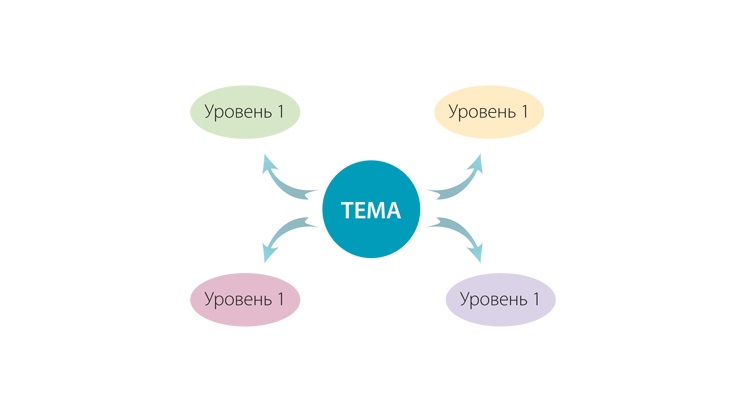 Чтобы раскрыть идеи первого уровня, вы рисуете ветки второго уровня. Чтобы показать связь идей на ветках разных уровней, соединяете их стрелками. 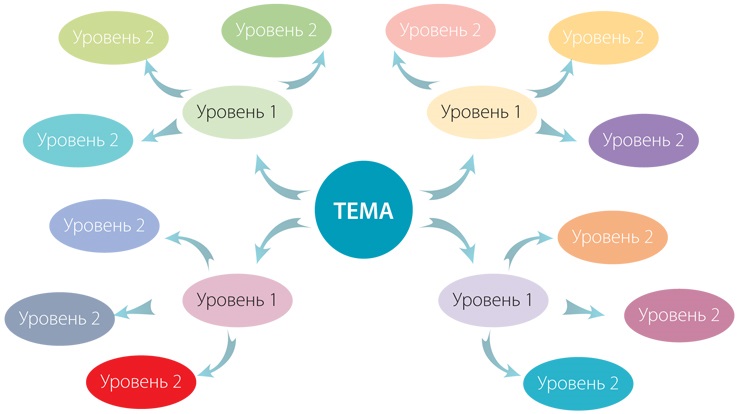 Чтобы интеллект-карта была красочной, используйте максимальное количество цветов. Для наглядности везде, где возможно, добавляйте рисунки, символы и другую графику, которые ассоциируются с ключевыми словами.Мы рассматриваем интеллект-карту, как один из методов социально-коммуникативного развития детей. Поэтому перед вами стоит задача не только научить детей составлять карту, но и реализовать с ее помощью задачи социально-коммуникативного развития. Для этого организуйте совместную с воспитанниками работу. Возможно, вам придется составить не одну интеллект-карту, чтобы они научились ориентироваться в ее структуре и запомнили принципы, по которым составляется карта.Интеллект-карта может стать итогом цикла занятий или тематической недели. Например, в течение недели дети узнают новую информацию, рисуют, лепят, слушают произведения художественной литературы по конкретной теме. Такая разнообразная деятельность повышает их интерес к изучаемой теме, побуждает к мыслительной активности и формирует внутреннюю мотивацию узнать еще больше.В конце тематической недели, когда у детей уже будут представления о предмете изучения, предложите им вместе составить интеллект-карту. Первую карту составляйте со всеми воспитанниками группы. Работу организуйте поэтапно.1-й этап. Определите ключевое понятие по теме недели, по которой будете составлять карту. Например, «Зима» или «Дикие животные». Если дети не смогут самостоятельно назвать ключевое понятие, задайте им наводящие и уточняющие вопросы.2-й этап. Предложите детям материалы для творчества: цветные карандаши, фломастеры, картинки по теме, клей, ножницы и другие необходимые предметы. Напомните правила безопасности перед началом работы.3-й этап. В центре бумажного листа обозначьте тему с помощью рисунка или картинки. Затем организуйте с детьми диалог. Задавайте вопросы и зарисовывайте на карте информацию, которую они вспомнят по теме. Это своего рода мозговой штурм – подбор слов-ассоциаций по теме и соответствующих им признаков. В ходе обсуждения предлагайте детям по очереди дополнять интеллект-карту новым рисунком или картинкой.На этом этапе знакомства детей с интеллект-картой их задачи не ограничиваются тем, чтобы наклеить или нарисовать картинку. Это лишь фиксация образов, за которыми стоит вся информация, которую вы обсуждаете с детьми. Графический образ играет большую роль, особенно для ребенка старшего дошкольного возраста, мышление которого наглядно-образное. Рисунок или картинка формирует ассоциации и способствует тому, что ребенок лучше понимает и запоминает тему. Важно, что, добавляя в интеллект-карту новые образы, дошкольник видит и то, что он или другой воспитанник зафиксировал ранее. Благодаря этому он вспоминает предыдущий материал, видит направление своей дальнейшей деятельности. У дошкольника включаются процессы предварительного обдумывания и повышается мыслительная активность.После того как ваши воспитанники научатся составлять интеллект-карту вместе с вами, учите их делать это в парах и мини-группах. При этом не делите детей по уровню сформированных у них навыков. Участвовать должны дети с разными навыками. Кроме того, так у каждой мини-группы получится своя, индивидуальная, карта.В ходе коллективной работы над интеллект-картой дети будут учиться слышать и слушать друг друга, договариваться, распределять обязанности. Например, кто-то из них хорошо рисует, знает буквы и может написать нужные слова на карте. Кто-то может взять на себя роль лидера и координировать работу остальных детей. Также совместная деятельность научит детей планировать свои действия, проявлять инициативу, самостоятельность и нести ответственность за конечный результат. Это и есть навыки и умения, которые характерны для полноценного социально-коммуникативного развития детей дошкольного возраста.Как использовать интеллект-карты в работе с детьмиГотовые интеллект-карты обязательно размещайте в приемной для родителей, чтобы они видели, чем дети занимаются в детском саду. Также вы можете использовать их как один из вариантов детско-родительских проектов. Предложите родителям составить интеллект-карту дома с ребенком по теме недели в детском саду или теме, которой интересуется дошкольник. Например, «Динозавры», «Космос». Затем по готовой карте в группе воспитанник расскажет другим детям, что он знает о доисторических пресмыкающихся или планетах.Интеллект-карт по одной теме может быть несколько. Например, одна карта – это продукт совместной деятельности родителей и детей, другая – воспитателей и детей, третья – специалистов и детей, четвертая – самих воспитанников, без участия взрослого. Затем вы можете проанализировать эти карты с детьми и соединить в одну – итоговую.Используйте интеллект-карты, чтобы интегрировать разные образовательные области. Когда дети продумывают структуру интеллект-карт, они вспоминают нужную информацию, устанавливают причинно-следственные связи, затем вымеряют расстояния на карте, подсчитывают необходимое количество стрелок – познавательное развитие. Чтобы оформить карту, дошкольники рисуют, заштриховывают, приклеивают картинки – художественно-эстетическое развитие.В процессе совместной работы дети высказывают свое мнение, рассуждают, знакомятся с новыми понятиями, обогащают словарный запас – речевое развитие. Кроме того, работа с интеллект-картой предусматривает определенную нагрузку: дети находятся в одной позе, рисуют мелкие детали. Чтобы снять мышечное напряжение, необходимо проводить физкультминутки – физическое развитие.